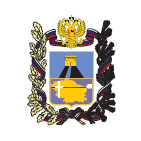 РАСПОРЯЖЕНИЕПРЕДСЕДАТЕЛЯ ДУМЫ СТАВРОПОЛЬСКОГО КРАЯО проекте закона Ставропольского края № 589-6"О поправках к Уставу (Основному Закону) Ставропольского края"1. Принять к рассмотрению проект закона Ставропольского края № 589-6 "О поправках к Уставу (Основному Закону) Ставропольского края", внесенный Губернатором Ставропольского края Владимировым В.В., и направить данный проект закона депутатам Думы Ставропольского края, в комитеты Думы Ставропольского края, Губернатору Ставропольского края, в Правительство Ставропольского края, представительные органы местного самоуправления муниципальных образований Ставропольского края, депутатам Государственной Думы Федерального Собрания Российской Федерации, избранным от Ставропольского края, сенаторам Российской Федерации от Ставропольского края, в Ассоциацию "Совет муниципальных образований Ставропольского края", избирательную комиссию Ставропольского края, Молодежный парламент при Думе Ставропольского края для представления отзывов, замечаний и предложений, на заключение в правовое управление аппарата Думы Ставропольского края, а также прокурору Ставропольского края, в Главное управление Министерства юстиции Российской Федерации по Ставропольскому краю.2. На основании абзаца второго пункта 3 статьи 7 Закона Ставропольского края "О порядке принятия законов Ставропольского края" установить, что отзывы, замечания и предложения к проекту закона представляются до 8 декабря  2020 года.3. Назначить ответственным за подготовку проекта закона к рассмотрению на заседании Думы Ставропольского края комитет Думы Ставропольского края по законодательству, государственному строительству и местному самоуправлению.Г.В. Ягубовг. Ставрополь4 декабря 2020 года№ 213-р